SESTAVI STOTIČEKPred sabo imaš tri predloge. Režemo jih po črtkani črti.Dve sta namenjeni rezanju po vrsticah, oziroma po stolpcih, tretja pa je malo zahtevnejša – previdno jo izreži po črtkanih črtah, da nastane neke vrste sestavljanka (puzle).LAŽJA NALOGA: sestavi vrstice v pravilnem vrstne redusestavi stolpce v pravilnem vrstnem reduTEŽJA NALOGA:sestavi stotični kvadrat z izrezanimi koščki. Če ti bo pretežko, lahko dopišeš manjkajoča števila.Naj se igra začne! 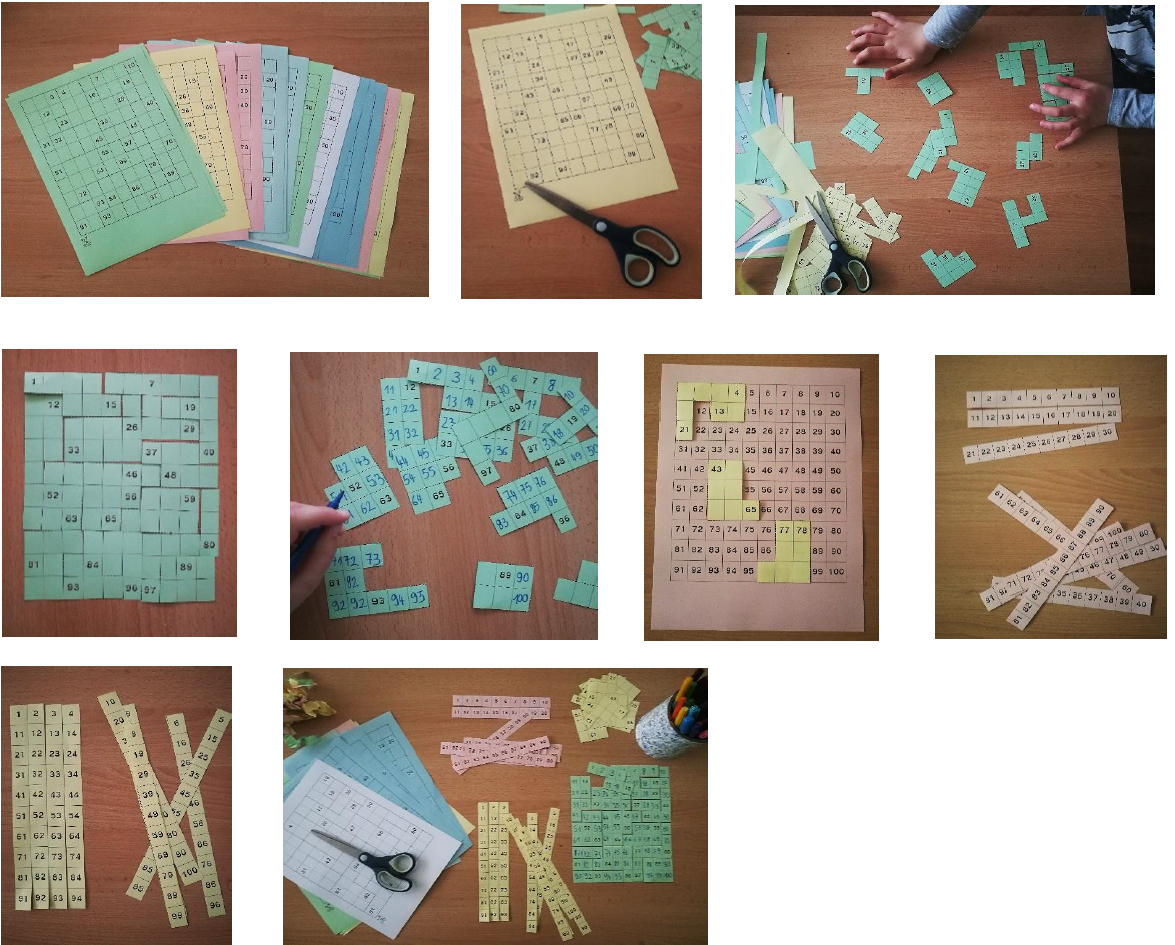 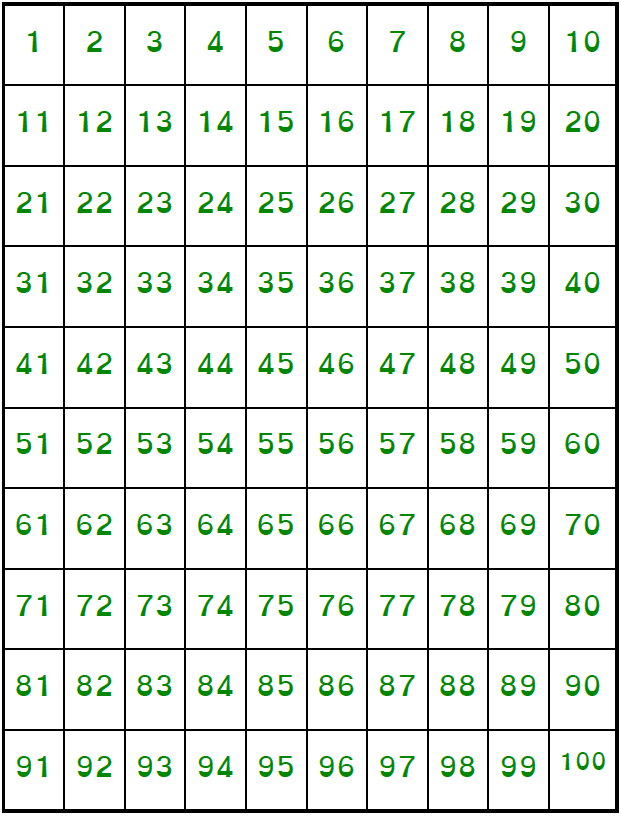 